Мегино-Кангаласское управление образования
МБДОУ «Хаптагайский центр развития ребенка-детский сад «Хомусчаан»»РАЗВИТИЕ КОММУНИКАТИВНЫХ НАВЫКОВ У ДЕТЕЙ СТАРШЕГО ДОШКОЛЬНОГО ВОЗРАСТА ПОСРЕДСТВОМ НАСТОЛЬНОЙ ИГРЫ-ХОДИЛКИ "ОСТУОРУЙА УСТУН АЙАН"Выполнила: Куприянова Валентина КлиментьевнаВоспитатель: подготовительной группыЯкутск, 2018ВВЕДЕНИЕАктуальность работы:  В дошкольном возрасте дети также активно вступают в различные взаимоотношения с окружающими людьми. В то же время, ребенок еще не владеет достаточными коммуникативными навыками, чтобы самостоятельно регулировать свои отношения со сверстниками, взрослыми. Из этого противоречия рождается актуальность проблемы развития коммуникативных навыков.В последнее время педагогов беспокоит то, что многие дошкольники испытывают серьезные трудности в общении с окружающими, не могут поддержать и развить установившийся контакт, не умеют по собственной инициативе обратиться к другому человеку. Своеобразие общения                                        в дошкольном возрасте отличается тем, что в нем контакты между детьми неустойчивы и часто конфликтны. Установлению взаимопонимания между детьми способствует правильно организованная совместная деятельность.Особенно актуальна проблематика использования совместной деятельности в развитии коммуникативных навыков детей старшего дошкольного возраста. Большая часть времени в режиме дня старшей группы ДОО занимает совместная деятельность, которая создает устойчивые                                          и благоприятные условия для этого. Изучение условий развития коммуникативных навыков старших дошкольников в совместной деятельности имеет особое значение в силу своей неполной разработанности. Вся жизнь ребенка дошкольника пронизана игрой, только так он может открыть себя миру, и мир для себя. Содержание настольных игр разнообразно. Это очень интересное занятие для детей. Рассматривая настольные игры в культурно-историческом аспекте ученые отмечают их давнее возникновение и подчеркивают основное влияние настольных игр на развитие интеллектуальных способностей и формирование личности ребенка в старшем дошкольном возрасте. На развитие личностных качеств в этих играх влияет самостоятельный выбор игры и инициативность в приглашении партнера, осознанное подчинение правилам, что в свою очередь приводит к развитию произвольности и коррекции импульсивного поведения в ходе решения игровой задачи. Цель:  Формирование коммуникативных навыков детей с помощью настольных игр.Ожидаемый результат: Дети интересуется предлагаемой деятельностью, активно участвуют в играх, умеют работать в коллективе, доброжелательно взаимодействуют с педагогом и сверстниками, умеют поддержать беседу.Задачи:Выбрать методическую литературу по теме коммуникативного развития детей дошкольного возраста, детскую литературу якутских сказок;Организация предметно-пространственной среды;Вовлечение детей в игровое общение через настольную игру - ходилку; Активизировать игровое общение для самостоятельной коммуникативной деятельности детей через настольную игру-ходилку ""Остуоруйа устун айан";Мотивирование каждого ребенка к выражению своих мыслей, чувств, эмоций, характерных черт персонажей при помощи вербальных и невербальных средств общения;Развитие коммуникативных навыков – навыки взаимопонимания, умения договариваться, уступать и взаимодействовать по ходу игры, умения сотрудничать в общении со сверстниками, творческое воображение, фантазию, мелкую моторику рук, координацию движений рук, глазомер, эстетический вкус, силу воли, ориентировку в пространстве.Способствовать сплочению детского коллектива.В ходе игры стимулирование коммуникативной деятельности детей, в том числе с использованием проблемных ситуаций;Создание для детей ситуаций коммуникативной успешности;Практическая значимость: Разработать методические рекомендации по развитию коммуникативных навыков детей старшего дошкольного возраста посредством настольной игры-ходилки для родителей и педагогов.РАЗВИТИЕ КОММУНИКАТИВНЫХ НАВЫКОВ ДЕТЕЙ СТАРШЕГО ДОШКОЛЬНОГО ВОЗРАСТА В ПРОЦЕССЕ ИГРЫ-ХОДИЛКИ "ОСТУОРУЙА УСТУН АЙАН"Предлагаю вам сегодня вспомнить про старые добрые настольные игры - ходилки. Ведь в нынешнем многоцветном изобилии развивающих игр, конструкторов, компьютерных игр, они как-то затерялись, отошли в тень, остались в стороне. А зря. Настольные игры - ходилки заслуживают самого почтительного отношения ну хотя - бы уже потому что пришли они к нам из глубин средневековья. Всем известно, что игры - ходилки помогают ребенку научиться играть в команде, а также учат выигрывать и проигрывать, и конечно позволяют провести время. Основной компонент таких игр - правила. Благодаря им возникает новая форма удовольствия ребенка - радость оттого, что он действует, так как требуют правила. Игры с правилами развивают у ребенка необходимые способности: выполнения правил связано с осмыслением воображаемой ситуации; Несмотря на то, что игры познавательные, коллективная игра учит общаться. В ходе игры развиваются воображение, память, сила воли, глазомер, мелкая моторика, координация движения рук, усидчивость, целеустремленность, трудолюбие, самостоятельность, интерес к процессу и результату.Эта игра используется как средство формирования способности к общению. Игры - ходилки известны давно, однако уникальность этих игр в том, что они многофункциональны и в увлекательной для детей форме помогают решать задачи по любому направлению основной образовательной программы. Игры - ходилки предназначены для детей старшего дошкольного возраста, в которые одновременно могут играть от 2 до 6 человек, при обязательном участии взрослого, или взрослый может участвовать в игре на равных с детьми, что гораздо веселее для всех.В ходе вовлечения детей в игровое общение в процессе игры-ходилки ознакомление с якутскими сказками; Организация самостоятельной коммуникативной деятельности детей посредством игр на региональном материале. 1 направление - В ходе вовлечения детей в игровое общение в процессе игры-ходилки ознакомление с якутскими сказками.В условиях реализации ФГОС ДО определились иные подходы                                              к решению проблемы развития коммуникативных навыков дошкольников, через накопление ребенком позитивного опыта межличностного общения                                   к воспитанию добрых чувств, эмоционального отношения в первую очередь                к людям ближайшего окружения. Для этих целей нами в группе используются  отдельные правила взаимоотношений между сверстниками, между детьми и взрослыми, например, 1.«Мальчики-сильные, девочки - слабые»;2. «Дети приветствуют взрослых по имени и отчеству»; 3. «Мой друг – моя книжка». По первому правилу мальчики помогают во всем девочкам: уступают места;  идут мыть руки после девочек; столы расставляют сами мальчики, помогая девочкам; во время прогулки мальчики берут девочек за руки, чтоб они не поскользнулись и не упали. Тем самым мальчики накопляют свой опыт ухаживания за слабыми. А второе правило действует таким образом: при входе взрослых, родителей, сотрудников детского сада дети обязательно здороваются,  обращаясь по имени и отчеству. Это правило помогает быть открытым к миру взрослых в ближайшем окружении. Третье правило – это любимое нашими детьми. В результате выполнения этого правила, дети научились гуманно и бережно относиться к своим книжкам: правильно обращаются при просмотре, «лечат» порванные книжки, сочувствуют им искренне.  Это чувство развивает в детях их доброжелательность и осознание коммуникативной среды. Использовали включение детей в разные виды игровой театрализованной деятельности – оживление персонажей якутских сказок, актерские этюды, инсценирование любимых сказочных сюжетов, изготовление эскизов декораций к спектаклям.В соответствии с ФГОС ДО, доступность и последовательность  тематического содержания игр для детей основаны на следующих принципах.Развитие коммуникативных навыков детей происходит                                            по дидактическому принципу «от близкого к далекому» в зоне ближайшего                и актуального развития.Приобщение детей к коммуникативной деятельности возможно                                     на основе знаний и любви к родной культуре.Личностно-ориентированный подход педагога к подбору материала игр, в зависимости от возрастных и индивидуальных особенностей детей  старшего дошкольного  возраста.Обеспечение психологического комфорта детей в условиях игры. Активное участие родителей в работе с детьми.С учетом требований ФГОС ДО, нами создана игровая комната «Якутская культура». В игровой комнате организованы следующие разделы:- «Быт и жизнь предков» (сюжетно-ролевые игры «Семья», «Подворье», «Сенокос» и др.);- «Основные занятия предков» (сюжетно-ролевые игры «Охота на зайцев», «Рыболовство карасей в озере», «Муҥха»)- «Собираем ягодки» (сюжетно-ролевые игры «Собираем голубику», «Собираем чёрную смородину», «Собираем красную смородину» и др.), - «Фольклор» (сюжетно-ролевые игры «Концерт», «Театр костюмов», «Театр моды»),  - «Обычаи и традиции народа» (сюжетно-ролевые игры «Ысыах», «Олонхо»,  «Вечер загадок», «Вечер сказок» и др.).В каждом разделе имеется богатый игровой атрибут и  иллюстративный материал. Собраны традиционные якутские игры, сказки, загадки, пословицы, скороговорки, материалы олонхо. Рядом с игровой комнатой организована богатая библиотека, в которой собраны книги по разным тематикам, сказки разных народов, загадки и т.д. Раздел регионального компонента библиотеки для работы по введению детей в мир коммуникативной этнокультуры народа саха разделили на 6 частей:мой родной край-Якутия;обычаи традиции якутов;природа, животные, птицы; фольклор;национальные блюда;национальная одежда.В игровой комнате проводим занятия 1 раз в месяц по перспективному плану и ежедневно в режимных моментах организовываются игровая и театральная деятельность.В комнате «Якутская культура» дети свободно, по желанию играют, знакомятся с народной культурой. Благодаря использованию различных методов работы дети получили представление о жизни и основных занятиях народа саха в старину. Представления о традициях, обычаях, еде и нравственных устоях народа, такие как доброта, терпение, честность, скромность и верность, бережное отношение народа к окружающей среде, преклонение природе, духам Земли, Огня, Солнца, Воды. Составила тематический календарный план работы по сюжетам якутских сказок на девять месяцев(Приложение) Кроме того, еще проводим различные игровые ситуации в совместной и самостоятельной деятельности детей, используя фольклорный материал. Для обогащения игровой комнаты создала комплект игр для реализации регионального компонента дошкольного образования в старшей группе. Дети с радостью занимаются, играют по сюжетам якутских сказок, читают скороговорки. Используя данный материал, практикуем различные игровые ситуации, где коммуникативная активность детей занимает основное место. В продолжение игры ведем разговор с детьми, вставляя вопросы, замечания от себя; дети отвечают в ходе игры, используя новые знания в ее сюжете и содержании. Такая форма игрового общения соответствует детским интересам и служит прекрасным средством активизации речи коммуникации детей. Так, в процессе работы по якутским сказкам у старших дошкольников формируются коммуникативные навыки, расширяется уровень знаний об окружающем мире во всем его многообразии образов, красок, звуков.В условиях проведения настольных игр с детьми детей старшего дошкольного возраста работа со сказкой включала в себя 3 основных приема работы.Знакомство со сказкой.Освоение специальных средств литературно-речевой деятельности.Ознакомление детей со средствами художественной выразительности, развитие звуковой стороны речи, словаря, грамматического строя, связной, выразительной речи.Дети учились отождествлять себя с полюбившимся образом. Способность к такой игре позволяла через образы оказывать влияние                                                             на детей. Участвуя в играх, каждый ребенок входил в образ, перевоплощался в него, жил его жизнью.  В ходе общения дети накапливали богатый социальный опыт, овладевали навыками толерантного отношения друг к другу. Использование игр по якутским сказкам носило развивающий характер. В каждой игре отражали темы и содержание занятий, которые основаны на принципах доступности и последовательности. В создании игрового образа здесь особенно была велика роль слова. Оно помогало ребенку выявить свои мысли и чувства, понять переживания партнеров, согласовывать сними свои действия. Включая детей в игровое общение по якутским сказкам, учитывали, что дети видят окружающий мир через образы, краски, звуки. Старшие дошкольники смеются, когда смеются персонажи, грустят, огорчаются вместе с ними, могут плакать над неудачами любимого героя, всегда готовы прийти к нему на помощь. Тематика и содержание игровой деятельности имеют нравственную направленность, которая заключена                                         в каждой сказке, литературном произведении: это дружба, отзывчивость, доброта, честность, смелость. детьми сказок и элементы костюмов для игры драматизации, где участвуют сами дети.  Дети стали активнее, эмоциональнее, увереннее, стали чаще использовать в речи существительные, глаголы, сравнения, прилагательные, на вопросы воспитателя стали отвечать полными фразами, выразительными ответами. Большинство из детей научились самостоятельно рассказывать сказки.2 направление - организация самостоятельной коммуникативной деятельности детей посредством игр на региональном материале.Задачи данного направления:1) активизировать игровое общение для самостоятельной коммуникативной деятельности детей;2) обеспечить закрепление усвоенных знаний в играх-ходилках коммуникативных навыков старших дошкольников.Для организации самостоятельной коммуникативной деятельности детей нами было использовано:- организация предметно-пространственной среды;- создание для детей ситуаций коммуникативной успешности;- стимулирование коммуникативной деятельности детей, в том числе                                  с использованием проблемных ситуаций;- устранение у детей коммуникативных трудностей;- мотивирование каждого ребенка к выражению своих мыслей, чувств, эмоций, характерных черт персонажей при помощи вербальных                                                   и невербальных средств общения. Содержание работы с детьми по организации самостоятельной коммуникативной деятельности отражало применение игр на региональном материале. Для обогащения комплекса игр на региональном материале создала для самостоятельной коммуникативной деятельности старших дошкольников настольные игры. Ведь настольная игра является особым видом игры дошкольников данного возраста. Настольная игра как игра, основанная                           на манипуляции относительно небольшим набором предметов, очень удобна для применения в свободной деятельности, так как ее атрибуты могут целиком разместиться на столе. Так, мною были созданы и использованы авторские игры:- «Хабаратта эмээхсин уонна Алаа-Мо5ус» - ДИП «Сонор»;- «Остуоруйа устун айан» - дидактическая игра;- «Остуоруйаны таай» - дидактическая игра;- «Таптыыр остуоруйаларым» - компьютерная игра. Эффективным средством раскрытия смысла проведенных настольных игр на региональном материале оказались специально подготовленные беседы для детей о жизни и бытовании народа саха в старину. Цель моих авторских игр: Изготовление нами игр для воспитанников – творчески сложный процесс. Необходимо было, чтобы оформление соответствовало содержанию народной сказки, требованиям детской игры и было выполнено художественно. По форме все предметы и атрибуты должны просты                                                             и выразительны, в оформлении использованы краски определенного тона, детали хорошо заметны на ярком фоне. В некоторых играх при оформлении не стремились точно воспроизвести сказочную обстановку, предпочитали лаконичное оформление. Нужное впечатление достигалось одним - двумя характерными предметами, определяющими место действия. Правильный отбор правдивых выразительных деталей сделал оформление настольных игр компактным, лаконичным и помог создать сказочную обстановку, приближенную к жизненной. Игра "школа морального поведения", поскольку в ней всегда есть норма морали - правило, которому надо подчиниться, подавив свои импульсивные желания. Изменяется в игре и действия с предметами: они свертываются, сокращаются, обобщаются. В игре обогащается словарь, даёт простор детской фантазии и воображению. Например, в игру «Хабаратта эмээхсин уонна Алаа-Мо5ус» вошли такие атрибуты: игровое поле, 6 фигурок детей бабушки Хабаратта (убегающие), 2 фигуры чудовища Алаа-Мо5уса, 9 фигур коров и телят, игрушки, изображающие предметы старинного быта – камелёк, стол, шкаф. По содержанию игры балаган бабушки – это поле для игры, а игровые правила заключаются в необходимости детей бабушки Хабаратта убежать от чудовищ, не переходя отмеченную на игровом поле полосу. «Убегающий», который мешает осуществлению шага «преследователя» или соприкасается с ней после осуществления шага, считается пойманным. Все настольные игры на региональном материале способствуют формированию у детей способности «прослеживать» последовательность развития сюжета при различных приемах игры. Таким образом, через привлечение к этим играм приводим детей не только к пониманию пространственного расположения предметов, но огромного нравственного смысла, заложенного в содержании якутских сказок, героев которых дети изображают, выполняя игровые правила.В число любимых якутских волшебных сказок вошли - «Таал-Таал эмээхсин», «Чыычаах уонна Алаа-Монус», «Бэйбэрикээн эмээхсин», «Дыбыы Кылыыьыт», «Тураах хара дьуьуннэммитэ» и др. Главными героями якутских сказок на оригинальные сюжеты часто выступают обездоленные сироты, невинно гонимые юноши и девушки. Это Дьэрэкээн о5олор, Тулаайах уол и др. Они борются за восстановление справедливости, противостоят чудовищам – Алаа Мо5ус, абааьы, Баай Хара Хаан и др. Герои сказок – честные, открытые люди, они не прощают коварства и предательства – носителей этих качеств якутские сказки наказывают строго. Чаще всего сказочные герои одерживают победу над противниками благодаря находчивости и бесстрашию в различных видах состязаний. Для лучшего усвоения характера образа героя сказки, развития смекалки, ловкости, быстроты создала совместно с детьми подвижные игры: «Хабаратта эмээхсин уонна Алаа-Моцус», «Кырынаас кутуругун тобото хара буолбута».   В процессе работы по развитию коммуникативных навыков старших дошкольников в условиях самостоятельных игр на региональном материале обратили внимание на то, что при этом возможны случаи, когда ребенок как бы жертвует своими игровыми интересами ради возможности вступить в общение с определенными импонирующими ему или влиятельными сверстниками по группе. При организации упражнений для отработки коммуникативных навыков детей стремились, чтобы одну и ту же ситуацию проигрывали несколько детей (или несколько пар). При этом обращались к остальным детям с вопросом, у кого получилось похоже и почему. То есть, игра                                      на региональном материале в нашем опыте служила одним из важных средств развития коммуникативной деятельности.Якутские сказки, вводя детей в круг необыкновенных событий, превращений, происходящих с их героями, выражают глубокие моральные идеи. Они учат доброму отношению к людям, показывают высокие чувства и стремления. Для лучшего освоения содержания сказки применяли специальные средства речевой деятельности; ознакомление детей со средствами художественной выразительности, выразительной речи. Ребенок лучше воспринимает текст, содержание, сюжет сказки, когда педагог или взрослый сам эмоционально, выразительно читает текст. Здесь применяли следующие виды работы:а) выразительное чтение текста произведения;б) выделение в тексте сказки сравнений и их активное использование детьми при описании предметов, пересказе сказок;в) описание предметов с указанием их наглядных признаков - цвет, форма, величина, материал; и ненаглядных – грустный, веселый и т.д. г) обучение детей построению выразительных ответов на вопросы                                  по содержанию прочитанного; описание картинок, игрушек, персонажей сказок по вопросам воспитателя, а также выразительно пересказывать сказку  по произведениям детской литературы                                              требующими от детей интонационной и мимической выразительности.Особенность таких игр состоит                                     в том, что они имеют готовый сюжет, а значит речевая деятельность ребенка во многом предопределена текстом произведения - стихотворения, рассказа, сказки. Поэтому творчество ребенка здесь выражено в интонации, движениях, мимике. В сказке образы героев очерчены наиболее ярко, они привлекают детей динамичностью и ясностью поступков, действия четко сменяют одно другое, и старшие дошкольники охотно воспроизводят их. Самостоятельная деятельность в игре возможна только при хорошем владении ребенком коммуникативными навыками – навыком сотрудничества со сверстником, навыком безконфликтного поведения. В целях повышения эффективности развития коммуникативных навыков детей нами проведена системная работа с родителями. Родителей в процессе бесед, консультаций, собраний, семинаров, утренников наглядно убеждали, что не следует забывать о силе личного примера: именно в дошкольном возрасте происходит основное усвоение социальных норм, моральных требований и образцов поведения на основе подражания. Мы предлагали обсудить с родителями вопрос важности соблюдения вежливости в семье, ее значение для формирования у ребенка убеждения в необходимости доброжелательных вежливых слов.Родители как партнеры активно участвовали в обогащении предметно-пространственной развивающей среды. Для театральной деятельности изготавливали атрибуты игр, шьют костюмы, куклы.   С родителями проводились «специальные занятия», включающие                                        в разнообразные коммуникативные ситуации, обучающие детей конкретным умениям - «Мир общения» или «В стране волшебных слов и интересных собеседников». Мы направляли деятельность родителей по формированию первоначальных поведенческих представлений у детей, на основе которых происходит осознание ребенком норм позитивного общения, мы помогали им педагогическим советом, давали рекомендации по применению в семье традиционных правил, которые мы используем в группе. Сотрудничество                                 с родителями давало много дополнительной информации для детей, расширяло их представления и знания о коммуникации, где дети  усваивали  социальные ценности людей. Совместная коммуникативная деятельность помогла «раскрепостить» детей, выйти за пределы «рецептурного» поведения, поупражняться в применении собственных умений в конкретных ситуациях игрового и творческого характера, показала варианты творческого применения известных способов, которые будут использоваться детьми                                 в самостоятельном, свободном общении. Участвуя в совместной игровой деятельности, эмоционально заражаясь, воодушевляясь сказочными образами, старшие дошкольники усваивали и закрепляли необходимые для жизни в обществе коммуникативные умения и действия.   Организация разных  видов  совместной деятельности в процессе игр  старших дошкольников  в  рамках  работы по  развитию коммуникативных навыков способствовало тому, что у детей сформировалось адекватное  восприятие  и  понимание  эмоционального  состояния  другого  человека, воспитание гуманного отношения к окружающим людям, становление                                     и развитие эмпатии и умения взаимодействовать в коллективе детей.Сотрудничество педагогов и родителей  подтвердило то, что нужно дать детям возможность глубоко осознать чувства и эмоции. Влияние взрослых является необходимым условием развития коммуникативных навыков, позволяет ему благоприятно адаптироваться                                         в социуме.СПИСОК ИСПОЛЬЗОВАННОЙ ЛИТЕРАТУРЫ Лихачев Б.Т. Введение в теорию и историю воспитательных ценностей           / Лихачев. -Самара, 2012. – 344 с.Нравственное воспитание в детском саду / Под ред. В. Г. Нечаевой. - М.: Просвещение, 2006. – 328 с.Смирнова Е.О. Роль общения со взрослым в развитии игровой деятельности ребёнка / Е.О. Смирнова. - М.: Педагогика, 2010. – 156 с.Сухин С.Н. Общение в дошкольном возрасте. - М.: Просвещение, 2011. – 273 с.Эльконин Д.Б. Психология игры. - М.: Педагогика, 2010. – 349 с.Эйсмонт-Швыдкая, Г.Н. Игровая деятельность дошкольников.                    /Г.Н. Эйсмонт-Швыдкая. - М.: Просвещение, 2009. – 167 с.Юрьева Л.А. Игра как средство общения дошкольников / Л.А. Юрьева                                   // Молодой ученый. - 2014. - №10. - С. 461-463.8.  ЭргисПРИЛОЖЕНИЕПерспективный план работы по развитию коммуникативных навыков детей старшего дошкольного возраста на основе игрового общенияпо сюжетам якутских сказокОбразцы атрибутов для игр детей старшего дошкольного возрастапо якутским сказкамИгра «Остуоруйа устун айан»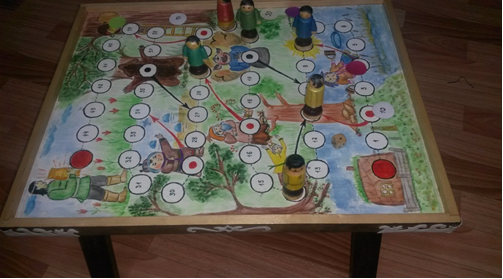 Оонньуу фанераттан уонна атахтара мастан оцоьуллубут. Хонуутун мээрэйдэрэ: 69см, 47см. Атахтарын урдугэ 19 см. Атахтара иьирдьэ хомуллаллар оччо5о остуол урдугэр ууран эмиэ оонньуохха соп. Оонньуур ханна ба5арар илдьэ сылдьыллар чэпчэки, тургэнник хомуллар.Оонньуу иьигэр киирэр:1.	Оонньуу хонуута2.	Мас куукулалар – остуоруйа геройдара3.	1-н 6-а дылы харахтардаах кубик4.	Очколаах араас онноох фишкалар5.	Оонньуу суумката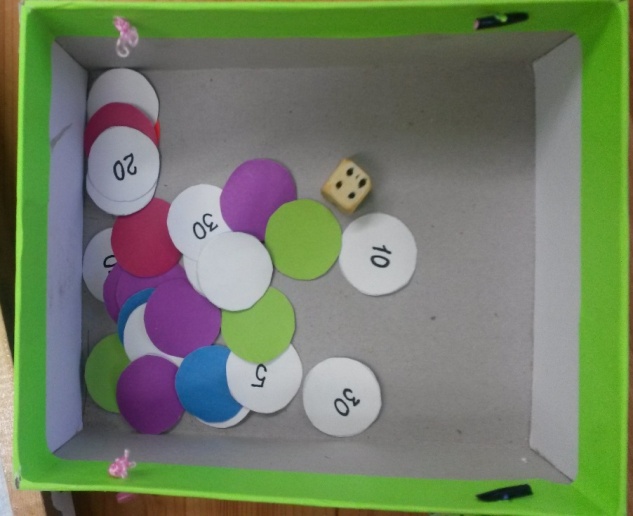 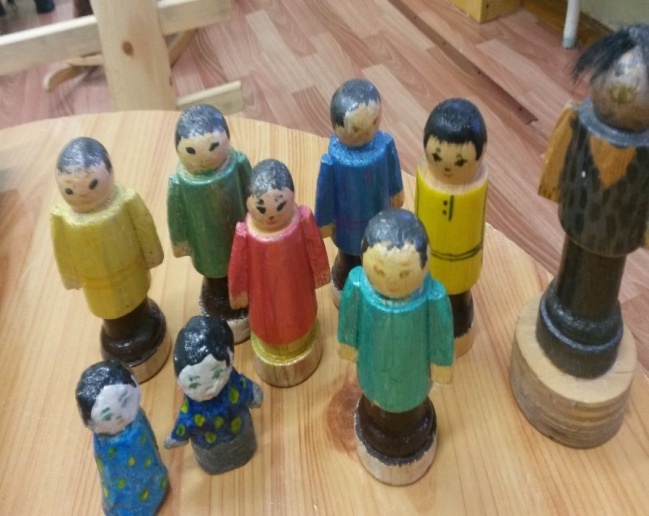 стр.ВВЕДЕНИЕ ………………………………………………………..…..ВВЕДЕНИЕ ………………………………………………………..…..3РАЗВИТИЕ КОММУНИКАТИВНЫХ НАВЫКОВ ДЕТЕЙ СТАРШЕГО ДОШКОЛЬНОГО ВОЗРАСТА В ПРОЦЕССЕ ИГРОВОГО ОБЩЕНИЯ.......................................................................           1.Развитие коммуникативных навыков детей старшего дошкольного возраста………..........................................           2.Содержание работы по развитию коммуникативных навыков детей старшего дошкольного возраста                                     в процессе настольной игры - ходилки …………..........СПИСОК ИСПОЛЬЗОВАННОЙ ЛИТЕРАТУРЫ…………….…СПИСОК ИСПОЛЬЗОВАННОЙ ЛИТЕРАТУРЫ…………….…ПРИЛОЖЕНИЕ…………………………………………………….…ПРИЛОЖЕНИЕ…………………………………………………….…   ДатаТемаЗадачиСодержание речевой работыКоммуникативные навыкиСентябрьКуобах туhунан остуоруйаВоспитывать интерес к якутским народным сказкам, формировать добрые чувства и эмоциональную отзывчивость,развивать интерес к участию в игре-драматизации,учить интонационно передавать характеры героев сказки.Чтение произведенияБеседа по прочитанному произведению.Лепка героев произведения.Этюды на развитие средств выразительности.П/и: "Зайцы и волк".Рассказ сказки, используя настольный театр.Подготовка (изготовление) атрибутов: костюмы, декорации.Распределение ролей.Обыгрывание произведения.Знание средств и способов общения.Навыки применения                                  в общении знания правил взаимодействия.Навыки игрового взаимодействия – передача характера героя в мимике, интонации,Умение менять высоту и силу голоса, в зависи-мости от характера, поведения героя.ОктябрьХабаратта эмээхсин уонна Алаа-Мо5усУчить детей слушать сказку, участвовать в инсценировании и драматизации отдельных эпизодов; передавать интонационную выразительность речи персонажей;учить выразительности речи и пантомимикиЧтение произведенияБеседа по прочитанному произведению.Рассказ сказки, используя настольный театр.Рисование сюжетов.Этюды на развитие средств выразительности.Подготовка (изготовление) атрибутов: костюмы, декорации.Распределение ролей.Обыгрывание произведения.П/и: "Хабаратта эмээхсин уонна Алаа-Мо5ус".Умение слушать собеседника.Умение сотрудничать со сверстниками.Навыки знания правил общения и взаимо-действия.Навыки передачи характера героя.Применять в речи речевые обороты: Ытаабыт-соӊообут, 6 быластаах күөх тылын батары биэрбит, оһох сыңааҕын то5о салыыр, тылын быһа сиэтэр, онтон бэттэх. НоябрьТаал-таал эмээхсинПродолжать воспитывать актерские и режиссерские умения; согласовывать свои действия с действиями других детей; умение сопереживать героям сказки, формировать навыки оформления декораций и афиш к театрализованной игреЧтение произведенияБеседа по прочитанному произведению.Рисование сюжетов.Этюды на развитие средств выразительности.Подготовка (изготовление) атрибутов: костюмы, декорации.Распределение ролей.Обыгрывание произведения.Д/о: "Ойууну таьаар"Умение решать конфликтные ситу ации, возникающие по ходу игры. Актерские навыки –передача образа через использова-ние средств вырази тельности.Режиссерские умения - умение подбирать способы общения в зависимости от пар тнера и коммуника-тивной ситуации.  Применять в речи речевые обороты:3 чоко колуйэлээх, иирдэн талыгырата олордо, кудээринэ, сылгы саа5ын са5а, сыар5а тыаьын са5а, хаба5алга туьэр, сулгаахха сыстар, баччыр о5о са5а, таьырдьа элитэр, быьыта лигийэр, дьуккурута анньар, таннарыта тардыалыыр… ДекабрьЧыычаах уонна Алаа-Монус»Учить детей изображать характеры разных персонажей сказки,  учить согласованно участвовать в драматизации отдельных эпизодов;  формировать выразительность речи детей – передавать разные интонации, мимику, позыЧтение произведенияБеседа по прочитанному произведению.Рисование сюжетов.Этюды на развитие средств выразительности.Подготовка (изготовление) атрибутов: костюмы, декорации.Распределение ролей.Обыгрывание произведения.Показ детям кукольного театра "Чыычаах уонна Алаа-Мо5ус"Навык согласован-ного участия в дра-матизации.Навык выразитель ной передачи эмоций через гром кость, интонацию  речи и позу.Умение эмоциона-льно сопереживать партнеру по обще-нию.Применять в речи речевые обороты:Кутуругун тиэрэ туттан, айа5ын аппаччы атан, күүһүгүрээн, куйааһырхаан, хаппарыгар угунна, кыӊаан кыччайда, халлааны сабар Январь Тураах хара дьуьуннэммитэПродолжать воспитывать актерские и режиссерские умения; согласовывать свои действия с действиями других людей; формировать навыки оформления декораций и афиш к игре-драматизации;Чтение произведенияБеседа по прочитанному произведениюРисование сюжетов.Этюды на развитие средств выразительности.Подготовка (изготовление) атрибутов: костюмы, декорации.Распределение ролей Обыгрывание произведения.П/и: "Тураах хара дьуьуннэммитэ"Актерские навыки – сопровождение иг-ровой роли актив-ностью, радостью, интересом Умение эмоциона-льно сопереживать партнеру по обще-нию.Режиссерские умения - передача образа через использова-ние средств вырази тельности (слова, действия), соответствующих атрибутов.ФевральАтыыр уонна атыыр о5усСоздать условия для изобретательности творчества; согласовывать свои действия со сверстниками, участниками совместных игр;Чтение произведенияБеседа по прочитанному произведениюРисование сюжетов.Этюды на развитие средств выразительности.Подготовка (изготовление) атрибутов: костюмы, декорации.Распределение ролей. Обыгрывание произведения.Д/и: "Утары тыллары бул"Актерские навыки – согласовывать свои действия со сверстни-ками. Режиссерские умения -  комбинирование нескольких знако-мых сюжетов, при-думывание нового для постановкиМартДыбыы- КылыыьытУчить детей согласовывать свои действия при подготовке спектакля; стимулировать актерское, режиссерское и оформительское творчество детей,совершенствовать общую и мимическую моторику детей, развивать умение понимать и передавать эмоциональное состояние сказочного персонажаЧтение произведенияБеседа по прочитанному произведению.Лепка сюжетов.Этюды на развитие средств выразительности.Подготовка (изготовление) атрибутов: костюмы, декорации.Распределение ролей.Обыгрывание произведения.Умение сопере-живать героям сказки, проявлять эмоции в общении со сверстниками.Актерские навыки – использование словесных импровизаций. Режиссерские умения -  планирование и организация игры.Применять в речи речевые обороты: Сир очоруттан иннэр, бокуойа суох, хоргуйан дууһалара эрэ ордор АпрельСутурук са5а бухатыырПродолжать развивать навыки театрализованной игры; развивать коммуникативные навыки детей; соотносить свои действия согласно общественных норм поведения; уметь в речи связно высказываться от лица сказочного героя; Чтение произведенияБеседа по прочитанному произведениюРисование сюжетов.Этюды на развитие средств выразительности.Подготовка (изготовление) атрибутов: костюмы, декорации.Распределение ролей.Обыгрывание произведения.Отгадывание по костюмам героя сказкиНавык соотнесения своих действий, сог-ласно общественным нормам поведения. Умение связно выска-зываться от лица сказочного героя.Режиссерские умения -  построение единой сюжетной линии, постепенное наращивание сюжетной линииМай Тулаайах уолУчить детей изображать характеры разных персонажей сказки,  учить согласованно участвовать в драматизации отдельных эпизодов;  формировать выразительность речи детей – передавать разные интонации, мимику, позыЧтение произведенияБеседа по прочитанному произведению.Лепка героев произведения.Этюды на развитие средств выразительности.Подготовка (изготовление) атрибутов: костюмы, декорации.Распределение ролей.Обыгрывание произведения.П/и: "Уол уонна тыал" (с помощью хлопков)Актерские навыки – использование словесных импровизаций. Режиссерские умения -  описание образов постановки.Зрительские умения – сочувст вие, сопереживание героям спектакля.